Bryksin IhorExperience:Position applied for: Chief EngineerDate of birth: 04.06.2016 (age: 1)Citizenship: UkraineResidence permit in Ukraine: YesCountry of residence: UkraineCity of residence: MykolayivPermanent address: pereulok finskiy 26/3, Nikolaev, UkraineContact Tel. No: +38 (051) 242-57-68 / +38 (063) 535-34-90E-Mail: bryksihor@gmail.comSkype: Bryksin61U.S. visa: Yes. Expiration date 26.12.2020E.U. visa: Yes. Expiration date 26.12.2017Ukrainian biometric international passport: Not specifiedDate available from: 15.08.2017English knowledge: GoodMinimum salary: 9000 $ per month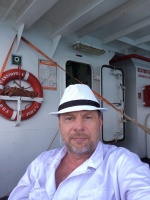 PositionFrom / ToVessel nameVessel typeDWTMEBHPFlagShipownerCrewingChief Engineer19.09.2014-08.11.2016General Cargo10800MaK4320Antigua&BarbudaMarConsultMarlow NavigationChief Engineer01.06.2006-01.02.2014Container Ship11200MaK11500CyprusAstromareMarlow navigation